Lehdistötiedote 25.6.2019		     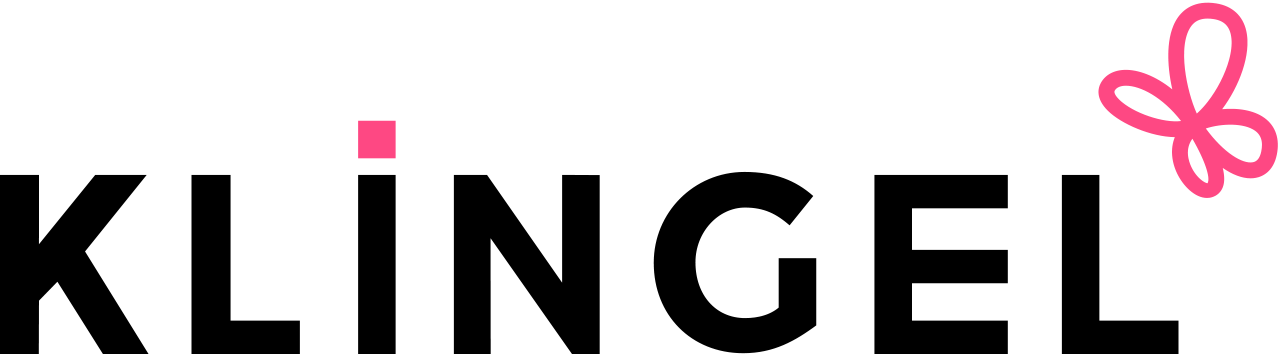 Naisellisia linjoja syksyn muodissaElegantti huivikauluspusero, klassinen ruutukuosi ja suloiset smokkirypytykset ovat muutamia poimintoja Klingelin syysmallistosta. Perinteisten naisellisten elementtien seassa rajoja rikkovat rokahtava käärmeennahkakuosi ja sävähdyttävät metallinsävyt. Perinteikkäästä otteestaan huolimatta on turha kuvitella, että syksyn 2019 muoti olisi ennalta-arvattavaa tai tylsää. Oikeampia termejä tyylin kuvailemiseen voisivat olla tyylikäs ja helposti lähestyttävä. Huivikauluspusero, joka on yksi syksyn avainvaatteista, muuntuu elegantista rennoksi käden käänteessä – huivisomisteen voi solmia pääntielle siistiksi rusetiksi tai jättää huolettomasti roikkumaan. Huivimaisia nauhasomisteita näkyy myös mekkojen kauluksissa sekä puseroiden hihansuissa. Saman trendikkään lookin luot kietaisemalla ohuen sifonkihuivin minkä tahansa puseron pääntielle. Ruutu on numero yksiKuosien kuningatar on tällä kaudella ruutu, ennen kaikkea ajaton mustavalkoinen shakkiruutu. Samalla eläinkuosin voittokulku jatkuu matelijakuosin noustessa esiin vieden huomiota viime vuosien suursuosikeilta, leopardi- ja seeprakuvioinneilta. Naisellinen mekko, jossa on sidottava nauha, saa päivitetyn ilmeen ja wau-efektin, kun se stailataan käärmekuosilla. Erityisen vaikuttava käärmekuosi on kengissä, joissa materiaalin kohokuviointi voimistaa kuosin olemusta entisestään. Syksyn kenkämallistosta löytyy matelijakuosia niin värikkäistä tennareista ja kuin myös tyylikkäistä saappaista.Puettu pehmoKuten aina Klingelillä, mukavuus ja käytännöllisyys kulkevat käsi kädessä trendien kanssa. Syksyn rakastetuin jakkupuku on valmistettu pehmeästä jerseymateriaalista, jossa on runsaasti stretchiä. Se on mukava päällä kuin verryttelypuku ja mainio asu myös töihin, kun haluat tuntea olosi yhtä aikaa rennoksi ja viralliseksi. Marjaista makuaSyysmuodin väriskaala hakee sävyt marjametsästä ja hedelmäpuiden varjosta. Luumun, vadelman, karhunvatukan ja kirsikan kypsät nyanssit saavat täydennystä hempeän roosan ja pullonvihreän sävyistä. Marjaisat värit esittäytyvät muun muassa Klingelin vuosi toisensa jälkeen suosion saavuttaneessa kääntöpusakassa. Tällä kaudella pusakan toinen puoli on päivitetty luumunliilaksi ja toinen puoli hillityn vaaleanharmaaksi. Hopealanka puolestaan antaa helman resorille hentoa kimallusta. Vaate on samalla kertaa sekä klassinen että ajankohtainen – samoilla adjektiiveilla voimme tiivistää koko syysmalliston hengen.Mallisto on myynnissä osoitteessa www.klingel.fi sekä kuvastoissa heinäkuun puolesta välistä lähtien.Korkearesoluutioiset kuvat: http://www.mynewsdesk.com/fi/klingel/latest_mediaLisätietoa Klingelistä:Carina Bergudden , operatiivinen johtaja , Klingel Nordics
+46 706 686 086
carina.bergudden@klingel.se